Formularul ofertei (F3.1)[Ofertantul va completa acest formular în conformitate cu instrucţiunile de mai jos. Nu se vor permite modificări în formatul formularului, precum şi nu se vor accepta înlocuiri în textul acestuia.]Data depunerii ofertei: 	“___” _____________________ 20__Procedura de achiziție Nr.: 	_______________________________________Anunț de participare Nr.: 	______________________________Către:  	____________________________________________[numele deplin al autorităţii contractante]________________________________________________________ declară că: [denumirea ofertantului]Au fost examinate şi nu există rezervări faţă de documentele de atribuire, inclusiv modificările nr. ___________________________________________________________.[introduceţi numărul şi data fiecărei modificări, dacă au avut loc]____________________________________________________________ se angajează să[denumirea ofertantului]furnizeze/presteze, în conformitate cu documentele de atribuire şi condiţiile stipulate în specificaţiile tehnice şi preț, următoarele bunuri _______________________ ________________________________________________________________________. [introduceţi o descriere succintă a bunurilor]Suma totală a ofertei  fără TVA constituie:________________________________________________________________________.[introduceţi preţul pe loturi (unde e cazul) şi totalul ofertei în cuvinte şi cifre, indicînd toate sumele şi valutele respective]Suma totală a ofertei  cu TVA constituie:________________________________________________________________________.[introduceţi preţul pe loturi (unde e cazul) şi totalul ofertei în cuvinte şi cifre, indicînd toate sumele şi valutele respective]Prezenta ofertă va rămîne valabilă pentru perioada de timp specificată în FDA3.8., începînd cu data-limită pentru depunerea ofertei, în conformitate cu FDA4.2., va rămîne obligatorie şi va putea fi acceptată în orice moment pînă la expirarea acestei perioade;În cazul acceptării prezentei oferte, ____________________________________________ [denumirea ofertantului]se angajează să obţină o Garanţie de bună execuţie în conformitate cu FDA7, pentru executarea corespunzătoare a contractului de achiziţie publică.Nu sîntem în nici un conflict de interese, în conformitate cu punctul, în conformitate cu art. 74 din Legea nr. 131 din 03.07.2015 privind achizițiile publice.Compania semnatară, afiliaţii sau sucursalele sale, inclusiv fiecare partener sau subcontractor ce fac parte din contract, nu au fost declarate neeligibile în baza prevederilor legislaţiei în vigoare sau a regulamentelor cu incidenţă în domeniul achiziţiilor publice.Semnat:________________________________________________ 		[semnătura persoanei autorizate pentru semnarea ofertei]Nume:_________________________________________________ 	În calitate de: ___________________________________________ [funcţia oficială a persoanei ce semnează formularul ofertei] Ofertantul: _____________________________________________Adresa: ________________________________________________Data: “___” _____________________ 20__Specificaţii tehnice (F4.1)Specificaţii tehnice (F4.1)Specificaţii tehnice (F4.1)Specificaţii tehnice (F4.1)Specificaţii tehnice (F4.1)Specificaţii tehnice (F4.1)Specificaţii tehnice (F4.1)Numărul procedurii de achiziție______________din_________Numărul procedurii de achiziție______________din_________Numărul procedurii de achiziție______________din_________Numărul procedurii de achiziție______________din_________Numărul procedurii de achiziție______________din_________Numărul procedurii de achiziție______________din_________Numărul procedurii de achiziție______________din_________Numărul procedurii de achiziție______________din_________Numărul procedurii de achiziție______________din_________Denumirea procedurii de achiziție:   Covoare și jaluzele conform necesităților IET 79 subordonat DETS Botanica anul 2020Denumirea procedurii de achiziție:   Covoare și jaluzele conform necesităților IET 79 subordonat DETS Botanica anul 2020Denumirea procedurii de achiziție:   Covoare și jaluzele conform necesităților IET 79 subordonat DETS Botanica anul 2020Denumirea procedurii de achiziție:   Covoare și jaluzele conform necesităților IET 79 subordonat DETS Botanica anul 2020Denumirea procedurii de achiziție:   Covoare și jaluzele conform necesităților IET 79 subordonat DETS Botanica anul 2020Denumirea procedurii de achiziție:   Covoare și jaluzele conform necesităților IET 79 subordonat DETS Botanica anul 2020Denumirea procedurii de achiziție:   Covoare și jaluzele conform necesităților IET 79 subordonat DETS Botanica anul 2020Denumirea procedurii de achiziție:   Covoare și jaluzele conform necesităților IET 79 subordonat DETS Botanica anul 2020Denumirea procedurii de achiziție:   Covoare și jaluzele conform necesităților IET 79 subordonat DETS Botanica anul 2020Denumirea bunurilor Modelul articoluluiŢara de origineProdu-cătorulSpecificarea tehnică deplină solicitată de către autoritatea contractantăSpecificarea tehnică deplină propusă de către ofertantStandarde de referinţăStandarde de referinţă23456788Bunuri    Lotul 1Covoare dreptunghiularăCovor semi- lână, nuanțe culori combinate: bej, verde, oranj,verzui etc.– cu desene pentru copii (la alegerea instituției). Dimensiuni aproximativ 2x3 m. Grosimea 100-120 mm., forma dreptunghiulară.  Luarea măsurilor la fața locului.  Livrarea din contul operatorului economic la instituția solicitantă.                                                       Termen de livrare 15 zile după înregistrarea contractului. Garanție minim 2 ani.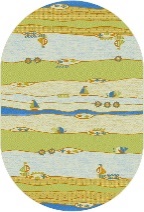 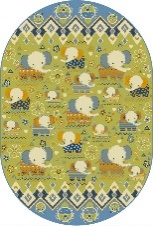 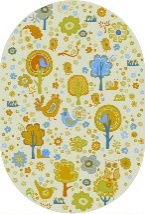 Bunuri    Lotul 2Covor semi-lână, clasicCovor semi-lână, clasic,  nuanțe culori pastelate combinate: bej, verzui, mov, violet…(la alegerea instituției). Dimensiuni aproximativ 5x3 m. Grosimea 0.8-100 mm.  Luarea măsurilor la fața locului. Livrarea din contul operatorului economic la instituția solicitantă. Termen de livrare 15 zile după înregistrarea contractului. Garanție minim 2 ani.Bunuri    Lotul 3Covor semi- lânăCovor semi- lână, clasic nuanțe culori pastelate combinate: bej, verzui, mov, violet…(la alegerea instituției). Dimensiuni  aproximativ 1,6x2m. Grosimea 0.8-100 mm.  Luarea măsurilor la fața locului. Livrarea din contul operatorului economic la instituția solicitantă. Termen de livrare 15 zile după înregistrarea contractului. Garanție minim 2 ani.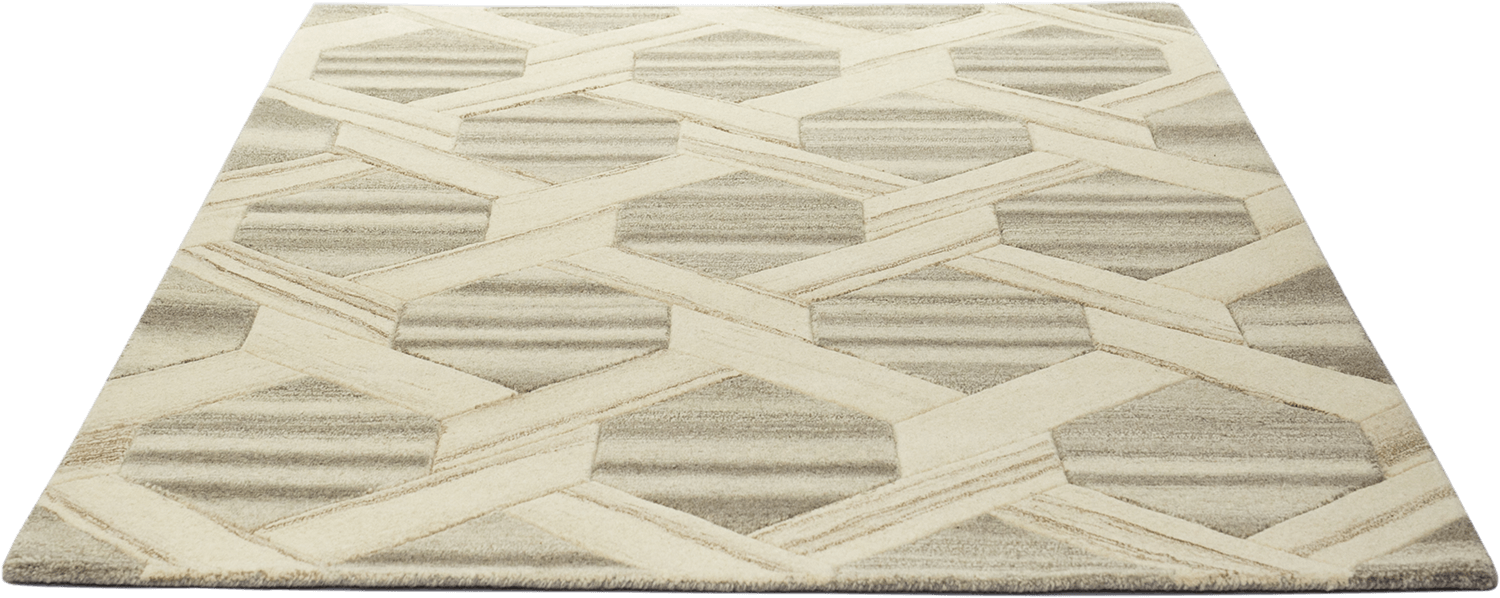 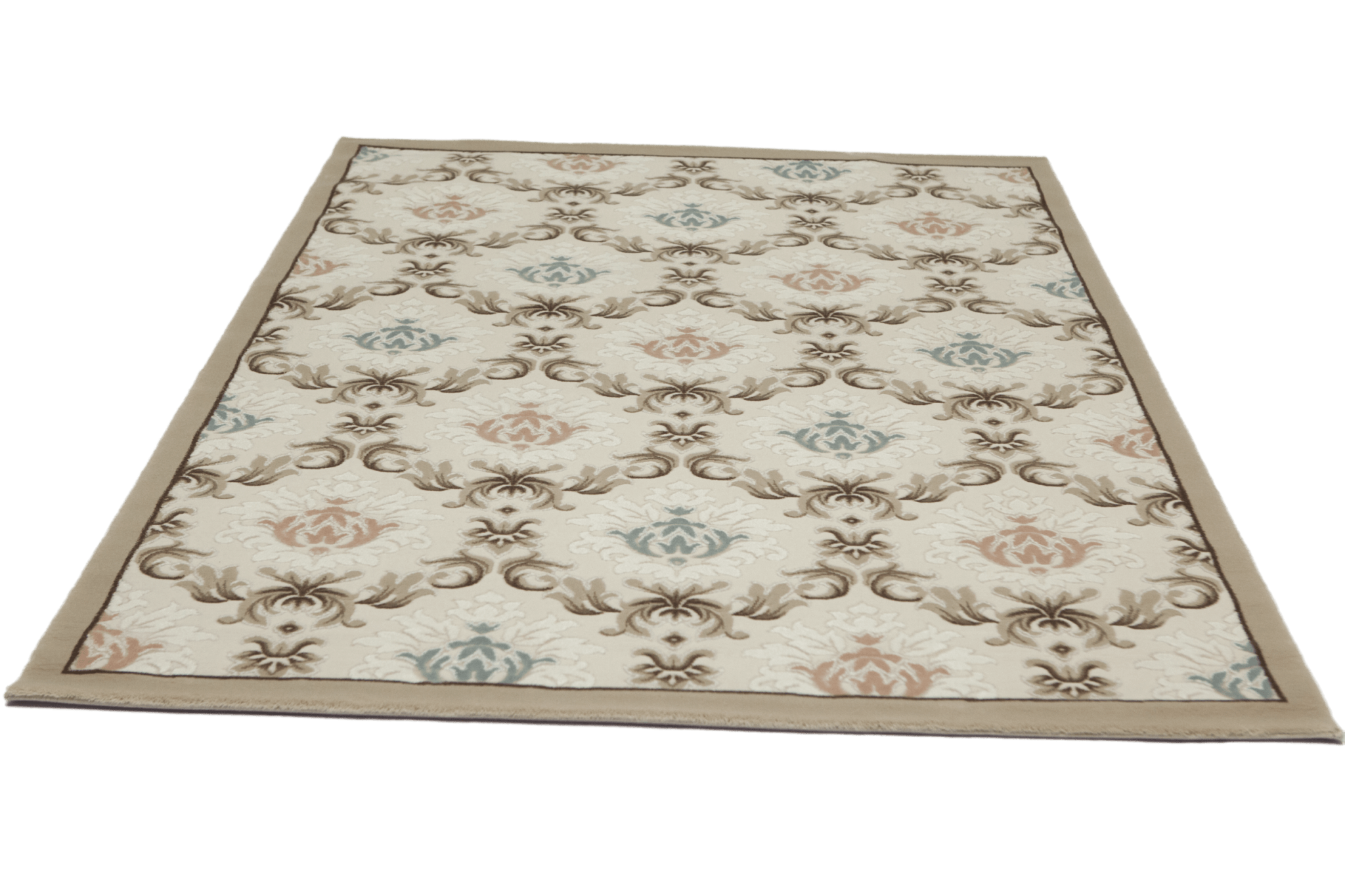 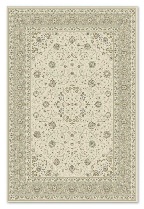 Bunuri    Lotul 4Fâșii de covorFâșii de covor semi - lână, nuanțe culori combinate  la alegerea instituției. Dimensiuni aproximativ 0.85x30 m. Grosimea 0.8-100 mm. Luarea măsurilor la fața locului. Tăierea conform necesităților instituției. Festonarea marginilor și livrarea din contul operatorului economic la instituția solicitantă. Termen de livrare 15 zile după înregistrarea contractului. Garanție minim 2 ani.Bunuri    Lotul 5Jaluzele verticaleJaluzele verticale. Materialul lamelelor: tesatură sintetică cu fibre naturale (bumbac, lână, viscoză) de inaltă calitate. Lamelele cu  latime de 70-90 mm., prelucrate cu solutie anticolb, să nu se ardă la soare si să se curațe usor. Culoarea, modelul (în unele cazuri combinat) la alegerea instituției.  Luarea măsurilor la fața locului, conform mărimii geamului. Confecționarea, livrarea și instalarea din contul operatorului economic cu toate ustensilele necesare. Garanție minim 2 ani. Termen de livrare 15 zile după înregistrarea contractului.TOTALSemnat:_______________ Numele, Prenumele:_____________________________ În calitate de: ________________Ofertantul: _______________________ Adresa: ______________________________Semnat:_______________ Numele, Prenumele:_____________________________ În calitate de: ________________Ofertantul: _______________________ Adresa: ______________________________Semnat:_______________ Numele, Prenumele:_____________________________ În calitate de: ________________Ofertantul: _______________________ Adresa: ______________________________Semnat:_______________ Numele, Prenumele:_____________________________ În calitate de: ________________Ofertantul: _______________________ Adresa: ______________________________Semnat:_______________ Numele, Prenumele:_____________________________ În calitate de: ________________Ofertantul: _______________________ Adresa: ______________________________Semnat:_______________ Numele, Prenumele:_____________________________ În calitate de: ________________Ofertantul: _______________________ Adresa: ______________________________Semnat:_______________ Numele, Prenumele:_____________________________ În calitate de: ________________Ofertantul: _______________________ Adresa: ______________________________